프로토콜 사용 보안 서약서REFRESH는 스탠포드 대학교의 Mickey Trockel MD. PhD. and Rachel Manber PhD. 교수가 
제작한 대학생의 수면-건강을 위해 8주간 이메일로 제공되는 프로토콜입니다. 
REFRESH 프로토콜은 불면증과 낮은 수면의 질을 호소하는 사람들에게 적용 가능한
 CBT전략을 기반으로 하고 있습니다.   
본인은 REFRESH 프로토콜 사용에 있어 다음 사항을 준수하며, 이를 위반할 시에 관련된 법적 및 금전적 책임을 질 것을 서약합니다.REFRESH 프로토콜에 사용된 어떠한 문장이나 도표, 그림도 임의로 수정하지 않는다. REFRESH 프로토콜의 사용은 개인 열람에 한하며 실험, 심리 치료, 학술 발표에 사용하거나 온라인에 게재하지 않는다. 타 용도로 REFRESH 프로토콜의 사용을 요할 경우 필히 사전에 성신여자대학교 행동과학과 심리치료 연구실의 허가를 득하여야 하며, 아래 두 출처를 모두 밝혀야 한다.
- 성신여자대학교 행동과학과 심리치료 연구실 (http://bestlab.org)
- Trockel, M., Manber, R., Chang, V., Thurston, A., & Tailor, C. B. (2011). An e-mail delivered CBT for sleep-health program for college students: effects on sleep quality and depression symptoms. Journal of Clinical Sleep Medicine.20     년        월        일
서약자: _________________ (인)                     서약자 소속기관:                     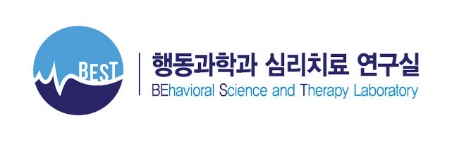 ※성신여자대학교 행동과학과 심리치료 연구실 연락처02-920-7473sungshinpsycho@gmail.comhttp://bestlab.org
※개인 열람 외 다른 목적으로 사용을 원할 경우 아래 두 양식을 채워 sungshinpsycho@gmail.com 으로 회신주시면 검토 후 연락 드리겠습니다.사용 목적표시연구 프로젝트예시: 수면 장애 대학생을 위한 치료도구로 활용대학생의 수면 건강을 위한 예방적 도구로 활용기타 (선택 시 하단에 목적 기술)자세한 사용 목적을 기술하여 주십시오자세한 사용 목적을 기술하여 주십시오본 프로토콜을 수정하거나 응용하여 사용하실 계획이 있으십니까?본 프로토콜을 수정하거나 응용하여 사용하실 계획이 있으십니까?아니오예시: 예 (선택 시 하단에 수정 계획 기술)자세한 사용 목적을 기술하여 주십시오자세한 사용 목적을 기술하여 주십시오